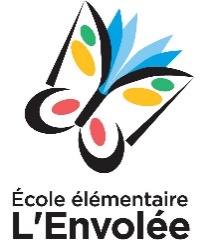 Conseil d’école – L’EnvoléeOrdre du jourJeudi 2 mars 2023Via TEAMSMembres du conseil d’école :Amer Hachem Reda, Siobhan Brennan, Deanna Fougère, Sabrina Battou, Andaleib Abu-Zahra, Amy Farkas, Élida Malindi, Fatmé El-Achkar, Michelle LalondeHeureMinutesSujetPersonne responsable17h305 minsMot de bienvenue, prise de présence et reconnaissance du territoireMichelle Lalonde17h355 minsAdoption du procès-verbal de la réunion du 12 janvier 2023Michelle Lalonde17h405 minsAdoption de l’ordre du jour de la réunion du 2 mars 2023Michelle Lalonde17h45 35 minsAffaire nouvellePrélèvement de fondsTous les membres18h2010 minsMot de la directionMichelle Lalonde18h30Levée de la réunion